Corona Test Prescription & Consultation Release WebApp 3.18.0RELEASE NOTE (ex.: NOTE)Utilisez ce template pour rédiger vos notes ou d'autres types de documents en faisant usage d'un modèle standard qui inclut :
- le logo Smals dans l'en-tête (dans une taille différente pour la première page)
- des informations sur la version du document et sur la date
- les coordonnées de l'auteur
- les destinataires et des commentaires éventuels
- une table des matières (facultative)
- le numéro de page et le nombre total de pages dans le pied de pageAjoutez autant de chapitres que vous le souhaitez. La détermination de la structure du document vous appartient !Pour toute question sur l’utilisation de ce template, contactez Org.com.Pour ajouter une version ci-dessous, sélectionnez la dernière ligne et faites un copy/pasteTABLE OF CONTENTSIntroduisez vos titres / sous-titres / textes dans le corps du document (pas dans la table des matières).Faites une mise à jour de la table des matières (clic droit sur la table des matières puis <Update Field>) avant de publier une nouvelle version1.	Release	32.	Updated features	32.1.	Déclaration sur l’honneur / Verklaring op eer – change text for mandated person	32.2.	Self Assessment Tool – search for CTPC-code	42.3.	Patient’s detail – display ‘Test type’ & ‘Labo Id’	4Release API Documentation ACC : https://portal-acpt.api.ehealth.fgov.be/ PROD : https://portal.api.ehealth.fgov.be/Updated featuresDéclaration sur l’honneur / Verklaring op eer – change text for mandated person  Since the previous release, “the declaration on honour” is saved without the responsible physician needing to create a prescription. The text informing the mandated person has been changed accordingly by removing the reference to the creation of a prescription code : 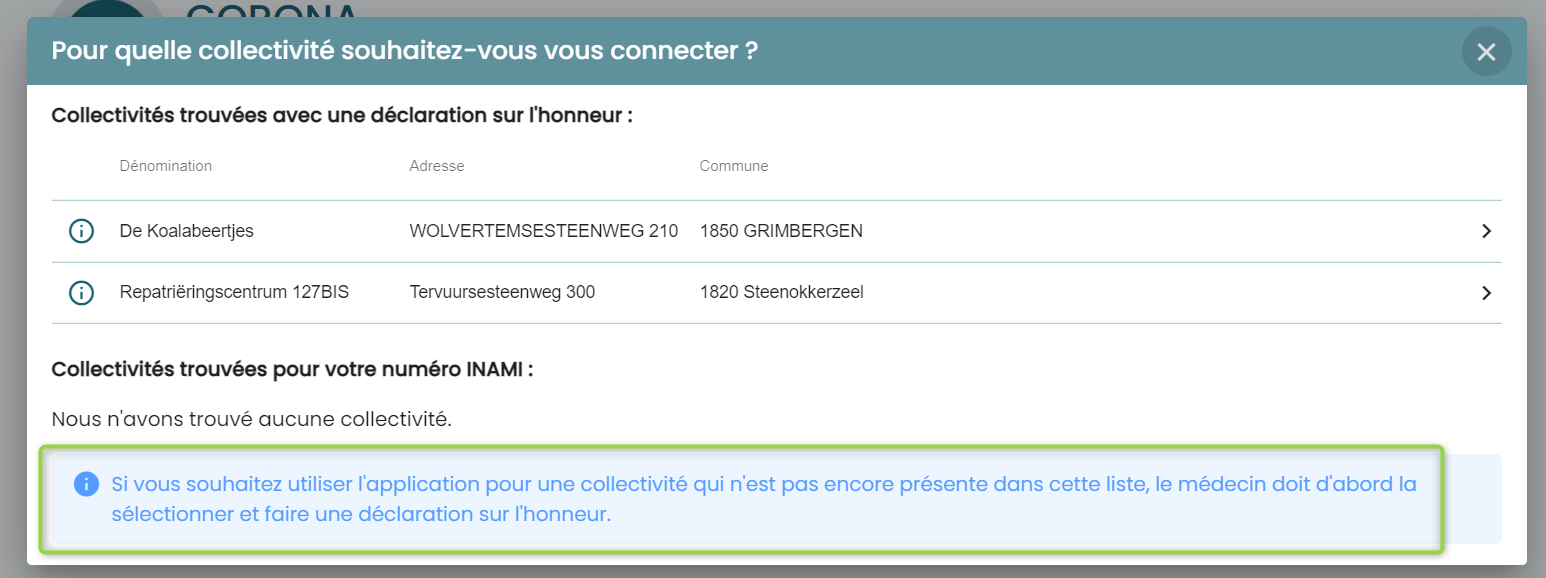 Self Assessment Tool – search for CTPC-code The fact that a CTPC-code has been created following the completion of the Self Assessment Tool, is now displayed on screen under the “Results” section of the “Research”-function in CTPC. Technically, if the CTPC-code contains the following values, the indication will appear on screen : TP-code = TP0120 Source = SAT (Self Assessment Tool) 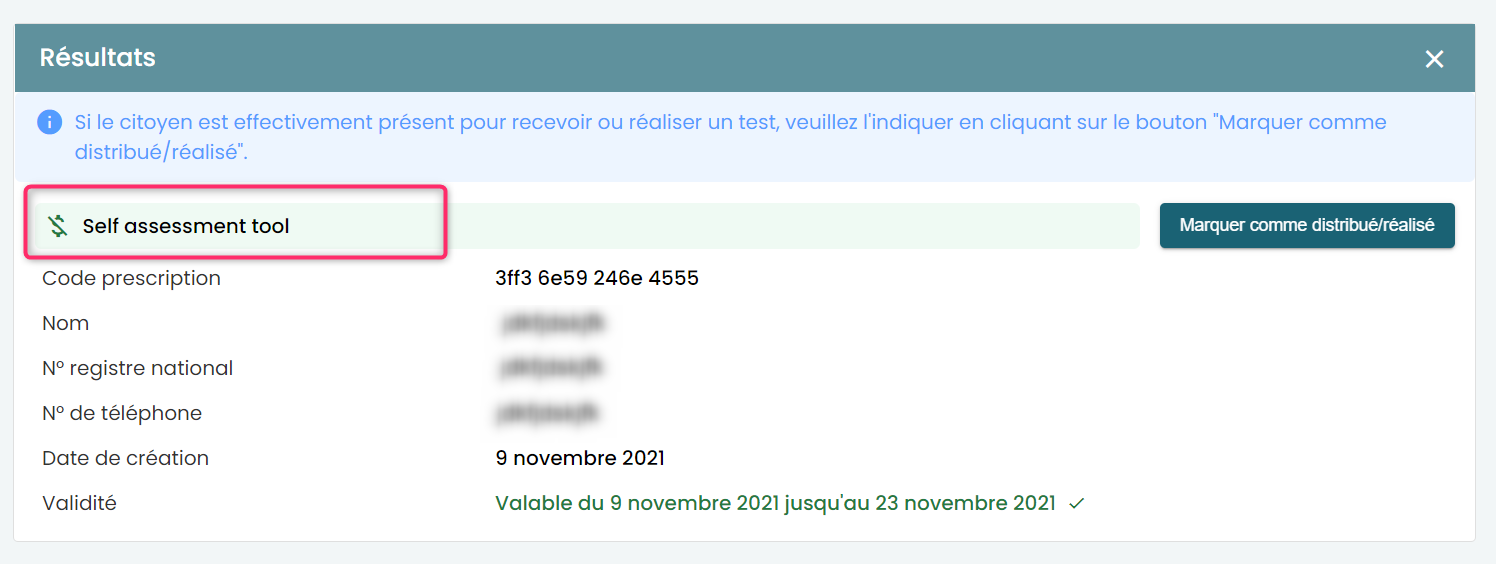 Patient’s detail – display ‘Test type’ & ‘Labo Id’  Under the patient’s “Details” > “Results”, the type of test and the id of the laboraty having executed the analysis are now displayed if available. 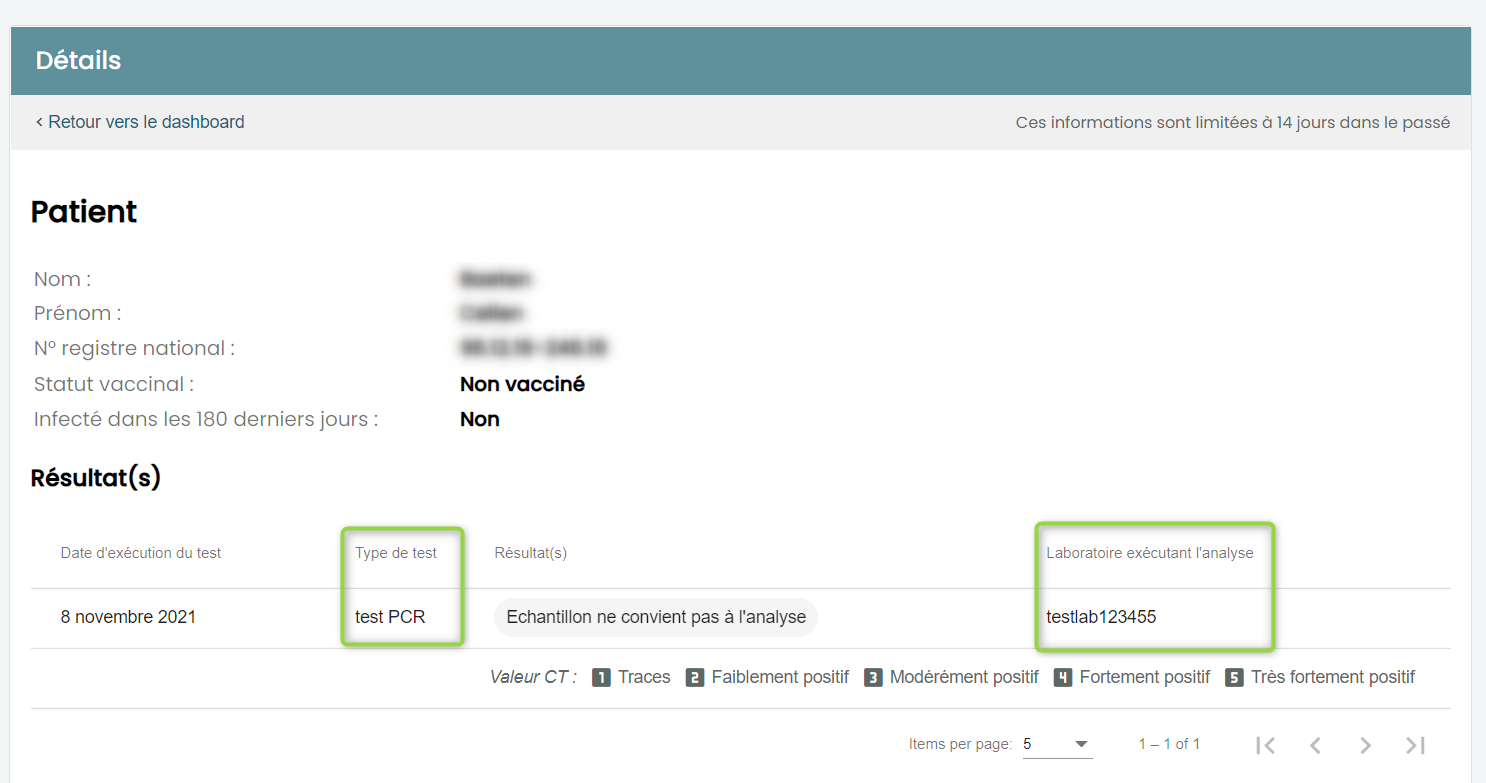 Date Author, department and contact detailsForCopy toComments10/11/2021 CovidPcrTestPrescription@smals.beRELEASE NUMBER 3.18.0TYPE APPLICATIONCorona Test Prescription & ConsultationWebAppVERSION  DATE ACCEPTATION10/11/2021DATE PRODUCTION10/11/2021 